TussilageLe tussilage (Tussilago farfara) ou pas-d'âne est une espèce de la famille des Asteraceae (Composées) et la seule espèce encore acceptée du genre Tussilago.C'est une plante vivace à rhizomes. Elle est typique des sols instables riches en bases : terrains vagues et remués. Elle fait partie des plantes pectorales les plus utilisées en phytothérapie.Autrefois, appelée Filius ante patrem, le "fils avant le père1", parce qu'elle a la particularité de fleurir bien avant la feuillaison.Étymologie[modifier | modifier le code]Le tussilage est aussi appelé pas d'âne, allusion à la forme de sabot de ses feuilles2.« Tussilago » provient du latin tussis, "toux" et de agere, "chasser", allusion à ses vertus médicinales3.
« farfara » viendrait du nom d'un peuplier dont les feuilles sont ressemblantes4.Description[modifier | modifier le code]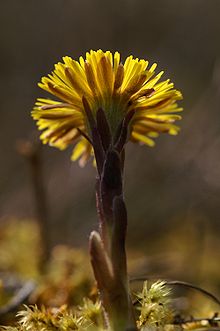 Tussilago farfara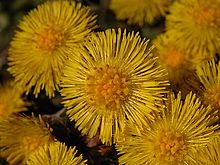 Tussilago farfara, capitulesTussilago farfara est une plante vivace de 10 à 30 cm, géophyte dont la souche est composée de rhizomes très courts. La floraison apparait de février à avril, avant la feuillaison. Pollinisée par les insectes, elle est ensuite dispersée par le vent. Le tussillage est une espèce pionnière3.Les fleurs, capitules jaunes solitaires de 12–15 mm de diamètre, sont dressées sur des hampes aux écailles pourprées, demi-embrassantes et couvertes de poils cotonneux. Les hampes se penchent après la floraison.Les feuilles sont toutes basales, pétiolées et polygonales, montrant un feutrage blanc à la face inférieure et un vert clair sur la face supérieure. Ces feuilles peuvent atteindre 20 cmde diamètre. Elles apparaissent après la floraison, et feuilles et fleurs ne sont pas présentes en même temps.Les fruits sont des akènes munis d'une aigrette à la manière des astéracéesConfusion possible[modifier | modifier le code]Il est possible de confondre3 Tussilago farfara avec le pissenlit ou certaines espèces du genre Petasites. En effet ces dernières voient leur floraison apparaitre bien avant la feuillaison, mais leur limbe est plus sinué et denté et est vaguement rond ou triangulaire. Autrefois, le genre Tussilago comportait ces espèces mais elles appartiennent maintenant au genre Petasites.Distribution géographique[modifier | modifier le code]Tussilago farfara est une eurasiatique, très commune dans l'Écozone paléarctique. Il aurait été importé dans les Amériques par les colons européen en tant que plante médicinale. Il a dans ces contrées un comportement invasif5. En France, le tussilage est assez commun mais manque çà et là (essentiellement en zone acide). Il se déploie jusqu'à 3 000 m, soit de l'étage montagnard à subalpin3.Écologie[modifier | modifier le code]Le tussilage est une espèce héliophile et pionnière, sociale (souvent trouvée en groupes) et dans un premier temps éliminatrice de la concurrence, mais moins que le pétasite qui peut former 100 % de la couverture végétale sur les bords de fossés où il s'est implanté. Le tussilage apprécie les sols pauvres en humus, riches en bases dont le pH est basique à très légèrement acide. Il apprécie les sols constitués de limons ou d'argile, assez frais voire avec des ruissellements3. Il manque çà et là sur les sols siliceux ou très acides1. Le tussilage résiste aux embruns.Caractère indicateur[modifier | modifier le code]La présence de tussilage indique des sols rapportés ou des sols instables (risques d'effondrements ou de glissements de terrain). Ces sols mouvants sont régulièrement constitués de poches d'eau dans le sols ou la roche-mère. Il ne faut y construire ni habitations ni routes, particulièrement s'il est associé à la Grande prêle (''Equisetum telmateia'').Pour ses capacités de pionnières, le tussilage est cultivé comme fixateur des sols fraichement remués3,6. Cette capacité de fixation fait l'objet d'un dicton : « Arrache le pas-d’âne à la Saint-Eusèbe, il ne sortira plus jamais de la glèbe »7.Biotope[modifier | modifier le code]Le Tussilage est une espèce pionnière des chemins, champs, lisières forestières humides (Calystegion pii), rives et talus, jachères (Sysimbrion) toujours sur sols remués ou instables. Il apprécie également les sols ruisselants marneux ou tourbeux à Scirpe pauciflore(Caricion davallianae) où il devient volontiers dominant. Dans ce dernier cas il prépare l'installation d'arbres pionniers de bois humides (Saules et Aulnes notamment). Enfin, il peut parfois localement s'installer massivement au sein de végétations alluviales à Bident tripartite(Bidention tripartitae) qu'il concurrence ou fait disparaître en éliminant les annuelles3,8.Usages et propriétés[modifier | modifier le code]Tussilago farfara est cultivée en tant que plante ornementale3 ; elle est utilisée comme plante alimentaire et médicinale.Constituants[modifier | modifier le code]La feuille contient du mucilage (6 à 10 %), une résine, du tanin, une huile essentielle, de l'inuline, de la vitamine C, des sels minéraux(Ca, Mg, P, K, Na, S, Fe, Si), des alcaloïdes pyrrolizidiniques9 (senkirkine majoritaire, sénécionine) et une substance antibiotique10.La fleur, quant à elle, contient des flavonoïdes (rutoside, hypérine, quercétine, kaempférol et leurs glucosides), environ 8 % de mucilage (composé de polysaccharides), 10 % de tanins, des alcaloïdes pyrrolizidiniques (senkirkine majoritaire, sénécionine à l'état de traces), un ester sesquiterpénique (tussilagone), de la vitamine C et du zinc12.Toxicité[modifier | modifier le code]On sait que la plupart des alcaloïdes pyrroliziniques sont hépatotoxiques et mutagènes et que les plus toxiques d'entre-eux sont les diesters macrocycliques. Or la senkirkine du tussilage est précisément un macrocyclique.Hirono et collaborateurs13 ont d'abord montré en 1976 que les rats nourris à forte dose de fleurs de tussilage développaient un sarcome du foie (pour 8 sur 12 d'entre-eux). Quelques années plus tard, une autre équipe toujours autour de Hirono14 montrait que la senkirkine injectée à des rats induisait des tumeurs hépatiques. Candrian et al.15 ont ensuite montré que la senkirkine avait une activité mutagène.Sachant que la sensibilité aux alcaloïdes pyrrolizidiniques peut varier suivant les espèces et en l'absence d'étude sur l'homme, les avis des spécialistes sont assez partagés. La présence de senkirkine invite certains à proscrire l'usage régulier de tussilage9.Teinture[modifier | modifier le code]Les feuilles du tussilage teignent la laine en jaune-verdâtre avec de l'alun et en vert avec du sulfate de fer10.Utilisations alimentaires[modifier | modifier le code]Les capitules floraux sont comestibles crus ou cuits6,10.Les feuilles sont également comestibles. Très jeunes, elles peuvent se consommer crues, en particulier leur pétiole qui est juteux. Rapidement, les feuilles deviennent caoutchouteuses et seront meilleures cuites (particulièrement en beignet)6,10La cendre des feuilles séchées et brulées crée un succédané du sel. Elle a été utilisée comme condiment10.Plante à fumer[modifier | modifier le code]Le tussilage est un succédané passable du tabac. Il est conseillé de laisser fermenter les feuilles après les avoir empilées puis de les sécher. Botan (1935) conseille aux fumeurs un mélange à part égale de feuilles sèches de tussilage, de marronnier et d'aspérule odorante : les faire macérer dans de l'eau fortement sucrée au miel. Les refaire sécher, les comprimer et les découper finement comme du tabac. Deux parties de ce mélange ajoutées à une partie de tabac ordinaire compose un mélange à fumer délicat. Fumées, les feuilles de tussilage sont conseillées par P. P. Botan contre l'asthme et le coryza1,12,16.Propriétés médicinales[modifier | modifier le code]Historique[modifier | modifier le code]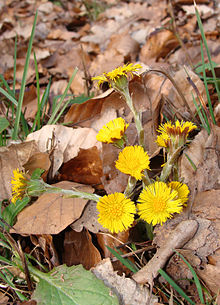 Tussilago farfaraDepuis deux millénaires, le tussilage est un remède prescrit pour les mêmes indications aussi bien en Europe qu'en Chine. D'un bout à l'autre de l'Eurasie, la médecine traditionnelle le recommande avec constance depuis l'Antiquité comme antitussif[réf. nécessaire].En EuropeLe médecin grec du ier siècle, Dioscoride, consacre une notice à une plante qu'il nomme bêchion βηχιον (qui calmerait la toux, βηχις, dont le français "béchique" dérive) qu'on considère être le tussilage. Après en avoir donné une description, il indique :Les feuilles pilées guérissent de l'"erysipela" [infection de la peau] et des inflammations. Si on les sèche et brûle, la fumée inhalée à travers un entonnoir par la bouche guérit ceux affectés d'une toux sèche ou ayant des difficultés à respirer...Les Égyptiens la nommaient saartha, les Romains, tussilago...(De la Matière médicale, livre III, 126)Le naturaliste romain du ier siècle, Pline l'Ancien, reprend la prescription de Dioscoride pour une plante qu'il appelle farfarum oufarfugium, et dont il indique que "dans les vieilles toux, on en inspire la fumée à l'aide d'un entonnoir" (Histoire naturelle, tome II livre XXIV, trad. Littré). De la Matière médicale sera aussi souvent cité par Galien et restera la référence majeure de la thérapeutique romaine du Haut-Empire. Il sera imprimé à Venise en 1499 et restera jusqu'au xixe siècle une source habituelle de tous les ouvrages de pharmacologie en Europe (Dachez17).Pendant longtemps, les médecins ont prescrit de fumer les feuilles de tussilage en guise de tabac, en cas d'asthme ou de coryza1.Des praticiens de la fin du xviiie siècle (Fuller, Cullen, Hufeland) et du début du xixe siècle (Bodard, Roques, Cazin) ont relaté les effets supposés de la décoction ou du suc frais des feuilles et racines du tussilage dans la scrofule18. Aujourd'hui, malgré des recherches récentes décelant une substance antibiotique, un glucoside amère et du tanin, rien n'explique les guérisons rapportées par ces auteurs1. Une étude sur les extraits de la plante entière a suggéré que les polysaccharides pourraient renforcer les défenses immunitaires et avoir une action anti-inflammatoire. 12En ChineÀ peu près à la même époque que Dioscoride (sous les Han postérieurs donc), le premier ouvrage de matières médicales chinoises était compilé et, allait comme l'ouvrage du médecin grec, servir de référence aux médecins traditionnels asiatiques jusqu'à l'époque actuelle. L'ouvrage en question appelé le "Classique de la matière médicale du Laboureur Céleste" (Shénnóng běncǎo jīng 神农本草经) consacre une brève notice19 à une plante nommée kuan dong hua20 款冬花, le tussilage :Acre et tiède. Traite principalement la toux, entrave le qi ascendant, l'essoufflement, le mal de gorge, divers types d'épilepsie, le mauvais qi [les mauvaises influences] chaud ou froid. Il porte aussi les noms de Kedong, Huxu, Tuyuan. Il pousse dans les montagnes et vallées.Seize siècle plus tard, Li Shizhen (1518-1593), considéré par les Chinois comme le plus grand médecin naturaliste de l'histoire chinoise, synthétisa dans son "Grand traité de matière médicale" (Bencao gangmu) les connaissances médicinales de son temps. Il prescrit pour traiter la toux des fumigations faites avec des fleurs de tussilage mélangées à du miel.Et avec une fidélité remarquable au passé, un ouvrage de pharmacologie chinoise publié en 2003 par les Universités de MTC de Nankin et Shanghai21 indique deux fonctions pour le kuan dong hua 1) humidifie le poumon et descend le qi du poumon 2) expectorant, antitussif.Usages médicinaux modernes[modifier | modifier le code]Cette section ne cite pas suffisamment ses sources. Pour l'améliorer, ajouter en note des références vérifiables ou le modèle {{Référence nécessaire}} sur les passages nécessitant une source.Le tussilage est un adoucissant, un émollient, un anti-tussif et un expectorant[réf. nécessaire]. L'infusions de feuilles ou de fleurs est utilisée en cas de toux, de bronchites, detrachéites et de rhumes[réf. nécessaire]. Mais ce sont surtout les fleurs qui sont employées en infusion ou en sirop1,12. On utilise également les fleurs en teinture mère en cas demaladies pectorales, bronchites et crises d'asthmes allergiques[réf. nécessaire]. La teinture mère de feuilles, quant à elle est utilisée en usage externe en cas d'abcès et kystes et en usage interne en cas de diarrhées22.La plante renferme, en faible quantité un alcaloïde pyrrolizidinique, la senkirkine, toxique pour la cellule hépatique. Pour certains spécialistes, les doses médicinales courantes sont sans risques mais il faut éviter les traitements excessifs et prolongés. C'est pourquoi, elle est déconseillée pendant la grossesse, l'allaitement et ne convient ni aux enfants de moins de 6 ans ni en cas de maladie du foie. D'après F. Couplan, cet alcaloïde serait détruit par l'ébullition1,12.Cueillette des capitules et des feuilles[modifier | modifier le code]Les fleurs de tussilage seront récoltées au tout début de leur épanouissement car, trop ouvertes, à l'instar des astéracées, elles murissent leurs fruits au séchage. Elles doivent être séchées très rapidement en couche mince, dans un lieu sec et aéré. Les feuilles demandent moins de précaution1.Abeille et pollen[modifier | modifier le code]Les fleurs apparaissant abondamment au mois de février en plaine (au Québec, d'avril à mai selon les régions), elles constituent un apport non négligeable en pollen pour lesabeilles. En effet, cet apport conséquent leur permet de développer leur Couvain, les autorisant alors à sortir de leur léthargie hivernale. Ce pollen est de couleur orangé à brun. Le Tussilage ne produit ni nectar, ni propolis à la différence de beaucoup de plantes mellifères23.